CAREER NEWS                                   Friday 7 February News from La Trobe University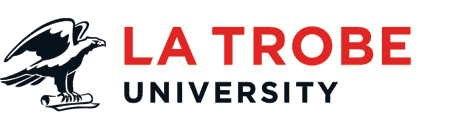 New Bachelor of Bachelor of Humanities, Innovation and TechnologyLa Trobe is proud to introduce Australia’s first Bachelor of Humanities, Innovation and Technology degree.  This is an interdisciplinary course that combines humanities and business subjects enabling students to gain the knowledge and skills to prepare them to navigate and understand the impact of technological innovation on society. Thanks to La Trobe’s partnerships with leading tech companies including Cisco, DXC, IBM, Optus and Tech One, students will have opportunities to develop hands-on experience through work placements during their studies and kickstart their career with a guaranteed interview upon graduation at some of our partner companies. Allied Health and Dentistry Course ChangesFrom 2020 La Trobe will be updating its allied health and dentistry courses in 2020 and 2021 in response to industry and student feedback.  La Trobe will be phasing in new Bachelor/Honours courses to replace the current Bachelor/Masters programs.  This change will allow students to study their chosen specialisation sooner than is currently possible.  Students should note that entry requirements for these courses will not change.  The full list of changes can be viewed Important Changes to Allied Health Courses. New Diploma of Tertiary StudiesLa Trobe has introduced a new Diploma of Tertiary Studies.  The Diploma provides an alternative entry pathway for students who do not achieve the minimum ATAR to enter into a Bachelor’s degree.  Students can begin their studies in the Diploma (includes preparation and undergraduate subjects) and then transition into select courses after six months.  Bachelor of Engineering (Honours)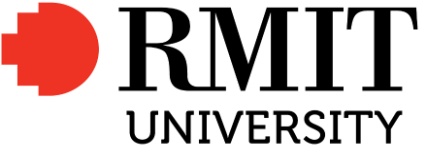 Introduced for the first time in 2020, this new degree allows entry with any maths including Further Mathematics, opening doors to many students who would otherwise miss out without the Maths Methods prerequisite.  Students have the opportunity to choose from a wide range of specialisation electives in their first year, giving them the information they need to choose the area they would like to focus on and continue from in their second year.  Majors on offer include Advanced manufacturing, Aerospace engineering, Automotive engineering, Biomedical engineering, Chemical engineering, Civil engineering, Computer engineering, Electrical engineering, Electronic engineering, Environmental engineering, Mechanical engineering, Mechatronics engineering, Sustainable engineering, Telecommunications engineering. The ATAR required for entry this year was 80.05.Further information can be found at Bachelor of Engineering (Honours) Hansen Scholarship Program 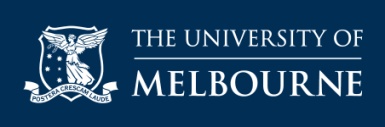 The Hansen Scholarship Program is a flagship scholarship program at the University of Melbourne.  Commencing in 2020, the Hansen Scholarship offers 20 talented students a generous package of accommodation, financial support, mentoring and pastoral care. Applicable to any discipline, this scholarship program is the University's most generous equity scholarship, providing full financial cover for accommodation near the Parkville campus, a yearly allowance for living expenses, as well as a tailored program of enrichment including academic orientation, study skills, mentoring and cultural activities. 
The first cohort, selected this year, will become the inaugural Hansen Scholars.   Eligibility:  Aged between 16- 20 years old  Australian citizen or permanent resident  Current Year 12 student who will complete an Australian Year 12 or IB in Australia or overseas this year and will commence study at the University of Melbourne in 2021  Achieve a minimum ATAR of 90.00 Experience of difficult financial circumstancesSelection criteria:  
·    Academic excellence and a commitment to university study 
·    Demonstrated ability to achieve and overcome obstacles 
·    Evidence of applying skills and abilities to benefit others 
·    Demonstrated leadership skills and ability to work effectively in a team. Benefits:  
·    Free accommodation for 48 weeks each year at Little Hall residence in Lincoln Square South
·    $4 000 per year for general living expenses  
·    $4 000 grant to support an approved activity such as an international exchange, an 
       internship or similar 
·    Access to a mentor program, pastoral care, and enrichment programs available to all 
      students at Little Hall  
·   A tailored program of mentoring and support exclusive to Hansen Scholars 
·   Priority access to graduate accommodation at Little Hall  
·   Next-steps funding in the year after completion of the Scholar’s undergraduate degree (up to
     $10 000 for a short-term activity or up to $20 000 for further study). Find out more at The Hansen Scholarship Snapshot of Bond University in 2020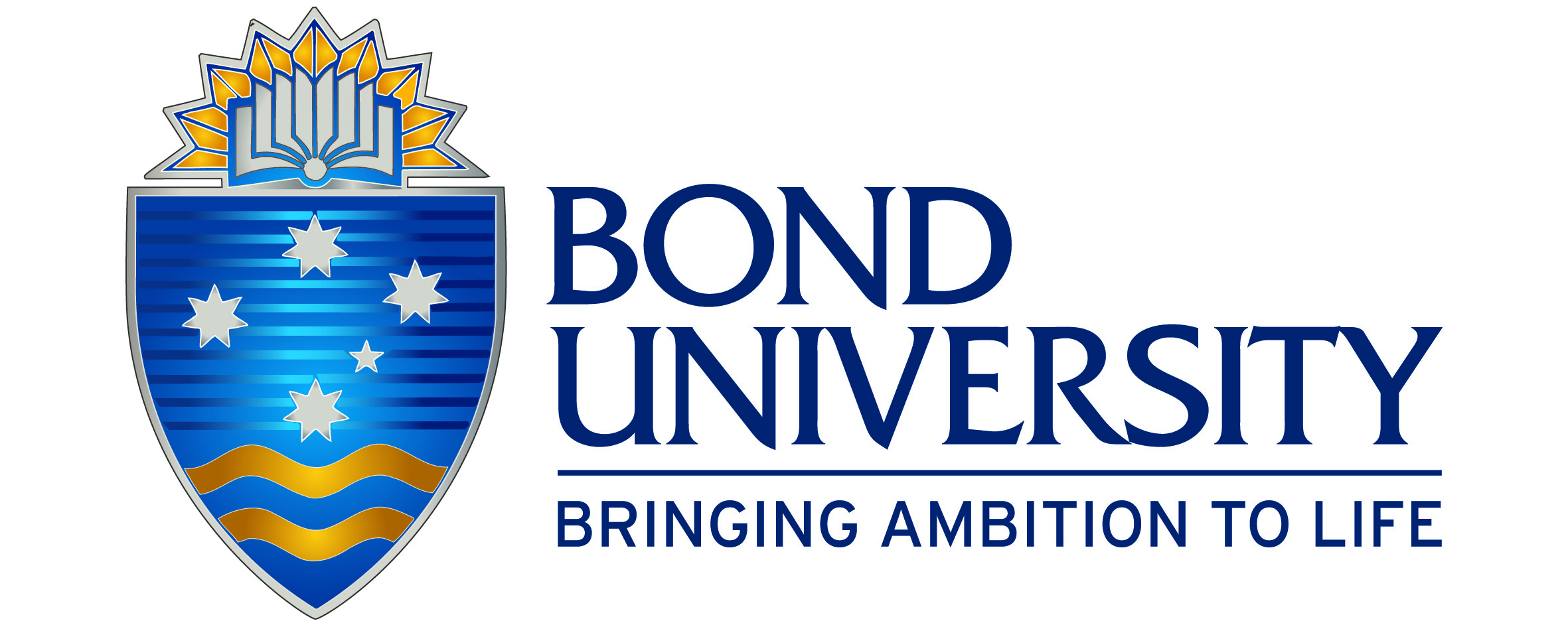 Australia's Highest Rating University*
In the 2020 Good Universities Guide, Bond University was awarded more 5-star ratings in the Educational Experience category with 5 stars being the maximum rating awarded. The QS star rankings were also similar.
Bond rates five stars across a range of key performance indicators including:  Student Support			   Teaching Quality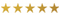    Overall Quality of Education            Learner Engagement  Learning Resources                            Skills Development  Student Retention		   Student Teacher RatioBond also ranked in top 20 of world's best small universities - Bond University Rankings 2020 2. Accelerated DegreesGraduate up to 12 months ahead of the rest by studying three semesters per year.3. Five-Star Teaching QualityLearn from world-renowned, highly qualified academics and high-level corporate and government consultants who take a hands-on role in guiding students’ career paths.4. Leadership DevelopmentPart of Bond University’s unique approach is to help students develop a strong foundation of key leadership attributes that will prepare them for career success, regardless of which field of study they choose.
5. World-class FacilitiesNot only does Bond offer state-of-the-art facilities, it also offers unprecedented access to them. This means students can apply their profession as they learn it, in an environment far more akin to the real thing.6. Practical ExperienceBond is committed to producing graduates who are “ready to hit the ground running” thanks to the practical case studies and internships with its network of blue chip employers such as KPMG, IBM and the Marriott International to name a few.
7. Globally Focused CoursesAustralian in character yet international in perspective, Bond offers globally focused course content and a world of cultural enrichment.8.  Beyond BondA practical, activity-based program that extends across the duration of all undergraduate degrees, as a mandatory degree requirement, ensuring all Bond students engage in various extra-curricular activities that complement their academic studies.9. Great Social Life on CampusWith so many students on campus, Bond has a real community feel and a vibrant student social life.  Students have over 70 sporting and social clubs, one of Queensland’s leading fitness centres, cafes, restaurants and support services on offer, all available on campus.10. Global Bondy Alumni NetworkBond has a global network of 26,000 alumni, which is active in over 120 countries around the world, so students can be connected practically anywhere their ambition may take them.
                                                                                                                                                                                            * Good Universities Guide - Bond Uni Rankings  
                                                                                                                                                                                                                   Why Bond University Animation & Gaming Courses in Victoria in 2020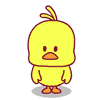 Animation and games design courses offer students a range of opportunities to be exposed to, and develop their skills in, subjects such as computer coding, computer programming, broad IT skills, simulation, and modelling, computer-based 2D and 3D, interactive information design, and virtual environments, to name but a few.  Below is a list of some undergraduate degrees offered at Victorian Universities.   
For a comprehensive list of courses (including the many double-degree options) on offer at Victorian universities, TAFEs, and Private Providers, visit VTAC.27 January 2020Applications open9 March 2020Deadline for application form submissions – 3.00pm23 MarchYear 12 Coordinator reference dueMay 2020Applicants invited to progress to video interview24 May 2020Closing date for video interviewsJuly 2020Interviews at Parkville campusINSTITUTIONCOURSE NAMEVCE PREREQ’SMAJOR STUDIES IN 2020DEAKINDesign (3D Animation)Units 3 and 4: a study score of at least 25 in English (EAL) or at least 20 in English other than EAL.2D animation, 3D animation, Animation, Audio and visual effects, Character design and rigging, Compositing, Creative arts, Documentary and experimental filmmaking, Film and television, Film studies, Film titling, Interactive art, Media, Modelling, Motion capture, Narrative, Photography, Project management, Screen production, Screen studies, Stereoscopy, Stop motion animation, Storyboarding, Visual communication design.FEDERATION Games DevelopmentUnits 3 and 4: a study score of at least 20 in Maths: Mathematical Methods or at least 20 in Maths: Specialist Mathematics; Units 3 and 4: a study score of at least 20 in any English.3D Modelling & Animation, Agile Coding, Big Data & Analytics, Cloud & Enterprise Computing, Communications & Technology, Computer Games Design, Data Modelling, Game Development Fundamentals, Game Programming, IT Problem Solving, IT Professional Engagement, IT Project Management Techniques, Mobile Development Fundamentals, Networking & Security, Professionalism & Entrepreneurship, Systems Modelling, Understanding the Digital Revolution, User Experience, Web Design.MONASHDesign/Media CommunicationUnits 3 and 4: a study score of at least 30 in English (EAL) or at least 25 in English other than EAL.Animation, Automotive design, Collaborative design, Communication design, Computer-aided design (CAD), Design, Digital media, Furniture design, Graphic design, Illustration, Industrial design, Interactive design, Journalism, Materials technology, Media, Product design and development, Public relations, Screen, Spatial design, Transportation design, Visual communication, Web design.RMITAnimation and Interactive MediaUnits 3 and 4: a study score of at least 30 in English (EAL) or at least 25 in English other than EAL.2D animation, 3D animation, Animation, Animation design and production, Computer animation, Concept art, Design, Digital arts, Illustration, Imaging and sound, Motion design, Projection mapping, Visual effects.RMITGames DesignUnits 3 and 4: a study score of at least 30 in English (EAL) or at least 25 in English other than EAL.3D animation, 3D design, Arts (contemporary), Computer graphics, Computer programming, Digital animation (games), Digital art and design, Digital imaging, Entrepreneurship, Games design, Games development, Games programming, Games technology, Graphic design.RMITGames and Graphics ProgrammingUnits 3 and 4: a study score of at least 30 in English (EAL) or at least 25 in English other than EAL; Units 3 and 4: a study score of at least 25 in one of Maths: Mathematical Methods or Maths: Specialist Mathematics.Animation (games), Animation (modelling), Animation software, Artificial intelligence, Computer animation (computer graphics), Computer graphics, Computer programming, Design (3D), Digital imaging, Games programming, Internet and multimedia, Multimedia and digital arts, Networking and multimedia technology, Programming (C), Programming (Java), Software engineering.SWINBURNEAnimationUnits 3 and 4: a study score of at least 30 in English (EAL) or at least 25 in English other than EAL.2D 3D and Stop-motion animation, Animation history and theory, Character and environment design, Character locomotion and performance, Conceptual sketching and life-drawing, Human and animal anatomy, Producing and production management, Screenwriting, Sound design, Storyboarding and narrative development.SWINBURNEGames and InteractivityUnits 3 and 4: a study score of at least 30 in English (EAL) or at least 25 in English other than EAL.3D modelling and animation, Audio and video production, Game design, Games development, Games technology, Narrative design, User experience design.UNI MELBOURNEFine Arts (Animation)Units 3 and 4: a study score of at least 30 in English (EAL) or at least 25 in English other than EAL.Animation.